Publicado en Sabadell el 17/03/2023 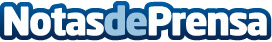 La tienda online remeiets.cat amplía su catálogo de especias y hierbas y mejora su presencia avanzadaRemeiets, especializada en la venta de productos naturales y tisanas de formulación propia, incorpora nuevas especias y hierbas medicinales, para presentar una mayor variedad de productos en su tienda online. Gracias a las ayudas Next Generation, la empresa también ha logrado mejorar su presencia avanzada en InternetDatos de contacto:Carlos937685249Nota de prensa publicada en: https://www.notasdeprensa.es/la-tienda-online-remeiets-cat-amplia-su_1 Categorias: Nacional Nutrición Cataluña E-Commerce Bienestar Digital http://www.notasdeprensa.es